         БАШҠОРТОСТАН  РЕСПУБЛИКАҺЫ                          РЕСПУБЛИКА  БАШКОРТОСТАН                   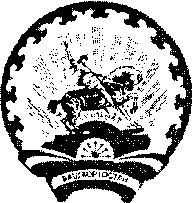   СТӘРЛЕБАШ РАЙОНЫ                                                                    CОВЕТ  МУНИЦИПАЛЬ  РАЙОНЫНЫН                                             СЕЛЬСКОГО ПОСЕЛЕНИЯ                          ҺАРАЙҪА АУЫЛ СОВЕТЫ			                 САРАЙСИНСКИЙ СЕЛЬСОВЕТ                          АУЫЛ БИЛӘМӘҺЕ                                                               МУНИЦИПАЛЬНОГО РАЙОНА                                                                         СОВЕТЫ                                                              СТЕРЛИБАШЕВСКИЙ РАЙОН453185, Стeрлебаш районы,  Йәлембәт ауылы                                                                 453185, Стерлибашевский район, с.Елимбетово  Парк урамы 5, тел.(34739) 2-63-34, 2-63-32		                                                  ул.Парковая 5, тел.(34739) 2-63-34, 2-63-32О внесении изменений и дополнений в Устав сельского поселения Сарайсинский сельсовет муниципального района  Стерлибашевский район Республики Башкортостан	       Совет сельского поселения Сарайсинский сельсовет муниципального района Стерлибашевский район Республики Башкортостан 
р е ш и л:	     1.Внести в часть 4 статьи 18 Устава сельского поселения Сарайсинский сельсовет муниципального района Стерлибашевский район Республики Башкортостан изменения, изложив их в следующей редакции:          «4.  Совет состоит из 7 депутатов».       2.Настоящее решение направить в Управление Министерства юстиции Российской Федерации по Республике Башкортостан для его государственной регистрации в  порядке  и  сроки, установленные   действующим  законодательством, а также для официального  опубликования  на портале Министерства юстиции Российской Федерации «Нормативные правовые акты в Российской Федерации» в информационно-телекоммуникационной сети «Интернет» (http://pravo.minjust.ru, http://право-минюст.рф, регистрационный номер и дата принятия решения о регистрации средства массовой информации в форме сетевого издания: серия Эл № ФС77-72471 от 05.03.2018 г.).        3. Настоящее решение обнародовать на информационном стенде в здании администрации сельского поселения Сарайсинский сельсовет муниципального района Стерлибашевский район Республики Башкортостан в течение семи дней со дня поступления из Управления Министерства юстиции Российской Федерации по Республике Башкортостан уведомления о его государственной регистрации.          4. Часть 1 настоящего решения вступает в силу после официального опубликования (обнародования) после его государственной регистрации и применяется к правоотношениям, возникшим после истечения срока полномочий представительного органа, принявшего настоящий муниципальный акт о внесении указанных изменений в устав сельского поселения Сарайсинский сельсовет муниципального района Стерлибашевский район Республики Башкортостан.Глава сельского поселенияСарайсинский сельсоветмуниципального района Стерлибашевский районРеспублики Башкортостан		                                                       Байназарова Р.М.            ҠАРАР        Р Е Ш Е Н И Е   «20» декабрь 2022 й.				       № 129 «20» декабря 2022 г.